自治区区级机关事业单位、中央驻疆企业因病或非因工伤（残）劳动能力鉴定申请事项流程图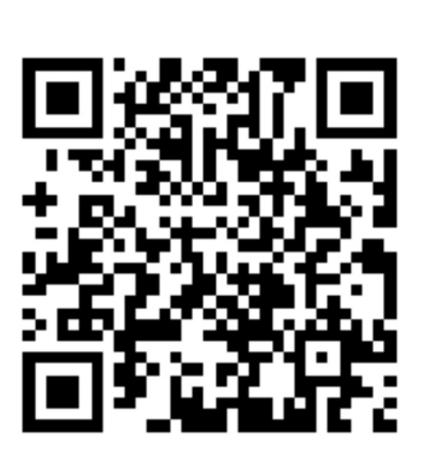 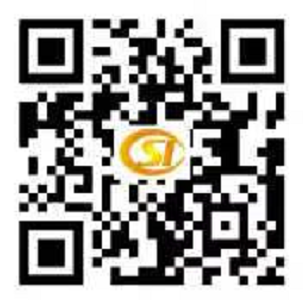   因病鉴定标准(扫一扫查询）                                    工伤鉴定标准(扫一扫查询) 